 Becoming a Patron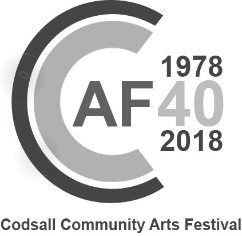  Patron BenefitsPriority booking for shows – in advance of tickets going on general saleReserved seating for some performances and eventsAttendance at the Annual General MeetingThe biennial festival has been running as a charity since 1978. Our Patrons are essential to the continuing success of the festival, not only through subscriptions, but also through their support at events and performances.  New Patron subscriptions will run through to September 2021 when renewal will be invited. The biennial subscription is £15 per household, and enables purchase of up to 4 priority tickets per show. Letters with more detail and an application form will be sent out to prospective Patrons in August 2019.		Please send me further information about becoming a Patron of Codsall Community Arts Festival Association (CCAFA): Name		……………………………………………………………………………………….Address		……………………………………………………………………………………….		……………………………………………………………………………………….Post Code	……………………………………………………………………………………….Telephone	………………………………..........................................................Email address (if any) ……………………………………….........................................Please return to: The Patron Secretary, 16 Primrose Gardens, Codsall, Wolverhampton, WV8 1PA    Or, contact us via our website, or email your details to codsallartsfestival@gmail.comThe information you give us on this form will only be used to send you an application form to become a Patron.  If you become a Patron, your contact information will be used to keep you informed of future events and any changes in booked events.  For more information, please see our Privacy Notice on our website www.codsallartsfestival.org.uk. The essence of the Privacy Notice is that your data will only be seen by members of the CCAFA committee, will be used only for the purposes of the CCAFA, will not be disclosed to any other organisation and will be retained only for as long as current law requires. You remain at liberty to amend your details or withdraw your consent at any time.